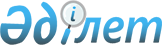 О признании утратившими силу некоторых постановлений акимата Махамбетского района Атырауской областиПостановление акимата Махамбетского района Атырауской области от 4 августа 2023 года № 183. Зарегистрировано в Департаменте юстиции Атырауской области 8 августа 2023 года № 5071-06
      В соответствии со статьей 27 Закона Республики Казахстан "О правовых актах" акимат Махамбетского района ПОСТАНОВЛЯЕТ:
      1. Признать утратившими силу некоторые постановления акимата Махамбетского района:
      1) от 27 февраля 2018 года № 51 "Об установлении зон рекреационного рыболовства на водных объектах Махамбетского района Атырауской области" (зарегистрировано в Реестре государственной регистрации нормативных правовых актов за № 4075);
      2) от 29 сентября 2020 года № 214 "О внесении изменения в постановление акимата Махамбетского района от 27 февраля 2018 года № 51 "Об установлении зон рекреационного рыболовства на водных объектах Махамбетского района Атырауской области"" (зарегистрировано в Реестре государственной регистрации нормативных правовых актов за № 4757).
      2. Контроль за исполнением настоящего постановления возложить на курирующего заместителя акима района.
      3. Настоящее постановление вводится в действие по истечении десяти календарных дней после дня его первого официального опубликования.
					© 2012. РГП на ПХВ «Институт законодательства и правовой информации Республики Казахстан» Министерства юстиции Республики Казахстан
				
      Аким Махамбетского района

К. Нурлыбаев
